Contactgegevens schoolOnderwijskundig concept van de schoolWaarde en TrotsFeiten en aantallen
Uitstroom van leerlingen naar SBO/SOExtra ondersteuning binnen de basisschool*Bij invullen van dit documentBasisondersteuningNiveau van basisondersteuning  (zelfbeoordeling school)Analyse Extra OndersteuningG. Ontwikkeling en ambitiesH. Grenzen aan het onderwijsNaamPro RegeschoolStraat + huisnummerHemsterhuisstraat 87 APostcode en plaats1065 JXBrinnummer13 VHTelefoonnummer (algemeen)020-6152736E-mailadres (algemeen)info@proregeschool.nlWij streven ernaar ons onderwijs passend te maken voor al onze leerlingen.Wij werken hard aan bijzonder goed onderwijs met voor elk kind de aanpak die werkt. Passend Onderwijs gaat over goed onderwijs. Wij willen dat elk kind het onderwijs krijgt dat het nodig heeft, zo dicht mogelijk bij huis. Natuurlijk zijn er grenzen aan wat we kinderen kunnen bieden op alle scholen. Wat we nog niet kunnen, willen we leren. Wat we niet alléén kunnen, doen we samen met anderen. En als we de benodigde ondersteuning echt niet kunnen bieden, gaan we samen met ouders op zoek naar een plek in de buurt waar dat wel lukt.De Pro Regeschool is een lerende organisatie waarin iedereen zichzelf steeds wil ontwikkelen en samen leren centraal staat. Op dit moment zijn wij onze visie aan het herijken. We hebben het dan over 21e eeuwse vaardigheden waaronder het aannemen van een open en  onderzoekende houding naar de wereld en de mensen om je heen, het ontwikkelen van zelfvertrouwen, het nemen van verantwoordelijkheid, het ontdekken en ontwikkelen van je talenten, weten dat fouten maken onderdeel is van het leerproces en het ontwikkelen van reflectief vermogen.Ons onderwijs moet zo zijn ingericht dat ál onze leerlingen de ondersteuning en ruimte krijgen om deze vaardigheden te ontwikkelen. Wij kunnen al goed signaleren of kinderen specifieke onderwijsbehoeften hebben en worden steeds beter in het inspelen op deze behoeften. Wij denken dat een goede balans tussen gerichte instructie en ruimte om zelf te ontdekken en experimenteren de beste kansen biedt voor alle leerlingen.Aantal leerlingen naarSchooljaarSchooljaarSchooljaarSchooljaarSchooljaarSchooljaarSchooljaarAantal leerlingen2013/ 20142014/20152015/20162016/20172017/20182018/20192019/2020Aantal leerlingenSBO22SO cluster 1SO cluster 221SO cluster 31SO cluster 41AantalSchooljaarSchooljaarSchooljaarSchooljaarSchooljaarSchooljaarSchooljaarAantal leerlingen2013/ 20142014/20152015/20162016/20172017/20182018/20192019/2020Aantal leerlingenlln met LGF cluster 1lln met LGF cluster 2131lln met LGF cluster 3lln met LGF cluster 4lln met individueel arrangement915 *groepsarrangementen1andersoortige inzet arrangementBeoordeling inspectie  (op basis van het inspectiekader vanaf augustus 2017)Beoordeling inspectie  (op basis van het inspectiekader vanaf augustus 2017)Beoordeling inspectie  (op basis van het inspectiekader vanaf augustus 2017)AlgemeenBasisarrangementBasisarrangementOntwikkelpuntenZicht op ontwikkeling bij andere vakken dan rekenen en in de kleuterbouwZicht op ontwikkeling bij andere vakken dan rekenen en in de kleuterbouwIndicatoren m.b.t. specifieke leerlingondersteuning Indicatoren m.b.t. specifieke leerlingondersteuning Indicatoren m.b.t. specifieke leerlingondersteuning 2. Onderwijsproces2. Onderwijsproces2. Onderwijsproces2.4 (extra) ondersteuning: leerlingen die dat nodig hebben ontvangen extra ondersteuning en begeleiding2.4 (extra) ondersteuning: leerlingen die dat nodig hebben ontvangen extra ondersteuning en begeleidingvoldoende2.5 samenwerking: de school werkt samen met relevante partners om het onderwijs voor haar leerlingen vorm te geven2.5 samenwerking: de school werkt samen met relevante partners om het onderwijs voor haar leerlingen vorm te gevenvoldoende3. Schoolklimaat3. Schoolklimaat3. Schoolklimaat3.2 ondersteunend en veilig schoolklimaat: de school kent een ondersteunend en stimulerend schoolklimaat.3.2 ondersteunend en veilig schoolklimaat: de school kent een ondersteunend en stimulerend schoolklimaat.voldoende4. Kwaliteitszorg en ambitie4. Kwaliteitszorg en ambitie4. Kwaliteitszorg en ambitie4.1 doelen, evaluatie en verbetering: het bestuur en zijn scholen hebben vanuit hun maatschappelijke opdracht doelen geformuleerd, evalueren regelmatig en systematisch de realisatie van die doelen en verbeteren op basis daarvan het onderwijs.4.1 doelen, evaluatie en verbetering: het bestuur en zijn scholen hebben vanuit hun maatschappelijke opdracht doelen geformuleerd, evalueren regelmatig en systematisch de realisatie van die doelen en verbeteren op basis daarvan het onderwijs.voldoende4.3 verantwoording en dialoog: het bestuur en zijn scholen leggen intern en extern toegankelijk en betrouwbaar verantwoording af over ambities, doelen en resultaten.4.3 verantwoording en dialoog: het bestuur en zijn scholen leggen intern en extern toegankelijk en betrouwbaar verantwoording af over ambities, doelen en resultaten.voldoendeDatum van vaststellen door inspectieDatum van vaststellen door inspectieSeptember 2015Mee eensIn ontwikkeling, beginfaseIn ontwikkeling, volop mee bezigOneens(Externe) hulp bij nodigNiet van toepassingNemen we mee in schoolplan / jaarplan, 
in schooljaar…De school monitort de leer-en sociaal/emotionele ontwikkeling van leerlingen gedurende de gehele schoolse periode.xDe school is in staat om leerlingen met een extra ondersteuningsbehoefte op verschillende leergebieden en de sociaal/emotionele ontwikkeling vroegtijdig te signaleren.xDe school heeft goed bruikbare protocollen op gebied van ernstige leesproblemen/dyslexie, ernstige reken-wiskunde problemen/dyscalculie, medisch handelen en veiligheid. De protocollen worden toegepast.xx2016-2017 afgerondDe school heeft een heldere en adequate ondersteuningsstructuur binnen de school ingericht, herkenbaar voor medewerkers en ouders.xxZie bijlageDe school is in staat om handelingsgericht te denken, te handelen, te arrangeren of te verwijzen waarbij het cyclisch proces van haalbare doelen stellen, planmatig uitvoeren en gerichte evalueren centraal staat.xDe school is in staat om door vroegtijdig lichte ondersteuning in te zetten, sociaal emotionele problemen van leerlingen klein te houden of zodanig te begeleiden dat zij kunnen (blijven) profiteren van het onderwijsaanbod.xxInvoering gedragsprotocol schooljaar 2017/2018, veiligheidsmonitor Hart en Ziel De school heeft een goede samenwerkingsrelatie met ouders daar waar het leerlingen met een extra onderwijsbehoefte betreft.xDe school heeft een goede samenwerkingsrelatie met de voorschool, gericht op het realiseren van een doorgaande lijn en een warme overdracht van de leerlingen naar de basisschool.xxGestart met VVE 2016/2017, gezamenlijk beleid wordt geformuleerd in 2017/2018Bij uitstroom naar VO, tussentijdse uitstroom naar een andere basisschool of SBO/SO is er sprake van zorgvuldige overdracht van de leerling (-gegevens) naar de andere school.xDe school werkt krachtig samen met ketenpartners, zoals jeugdhulpverlening, het S(B)O, de steunpunten voor het arrangeren van extra ondersteuning, de onderwijsadviseurs van het SWV e.a. om leerlingen specifieke ondersteuning te bieden, waardoor zij zich kunnen blijven ontwikkelen. xOmstandighedenStimulerende factoren Belemmerende factorenGebouwEr is een lift aanwezigWij hebben een MIVA toilet.Wij hebben een eigen gymzaal en een eigen speelzaal.Wij hebben twee ruime schoolpleinen.Wij hebben betrekkelijke ruime en lichte lokalen.Wij hebben geen WIFI aansluiting.Wij hebben smalle gangen in de onderbouw i.c.m. de deuren naar buiten toe.Weinig aparte ruimtes om met leerlingen met een extra arrangement buiten de klas te werkenAandacht en tijdWij hebben voldoende uren inzet IB.Wij hebben homogene groepen.Wij hebben parallelgroepen. Wij hebben 1x p jaar omgekeerde oudergesprekken en 2x p jaar rapportgesprekken.De school is laagdrempelig in het contact naar ouders.De uren bestemd voor interne begeleiding gaan vooral op aan het arrangeren; hierdoor zou begeleiding ‘on the job’ van leerkrachten onder druk kunnen komen.Omdat wij weinig gewichtenleerlingen hebben kan er een disbalans ontstaan tussen aantallen leerlingen met een specifieke onderwijsbehoefte versus de groepsgrootteSchoolomgeving De school ligt aan een groot park met veel onderwijsmogelijkhedenLeerling populatieWij zijn een afspiegeling van de Amsterdamse bevolking waardoor de kans op aansluiting voor leerlingen groter is.TeamfactorenDe grootte van het team gekoppeld aan de hoeveelheid parttimers; verschillende leerkrachten voor de groep kan voor sommige arrangementen positief werkenHumor en het relativeringsvermogen van een groot deel van het team.De leeftijdssamenstelling van het team is gevarieerd.De afgelopen schooljaren is veel aan teamscholing gedaan.Het hebben van parallelgroepen faciliteert de collegiale samenwerkingDe grootte van het team gekoppeld aan de hoeveelheid parttimers; verschillende leerkrachten voor de groep kan voor sommige arrangementen negatief werkenHet team bestaat voor 95% uit vrouwen waardoor er weinig mannelijke rolmodellen zijn.Leerkrachtfactoren Er zijn veel teamleden met specifieke expertise.Er is een gezonde mobiliteit op gang gekomen.Als opleidingsschool zijn wij in staat getalenteerde Lio-ers te begeleiden. Bereidheid tot leren is groot.ICT-erGrote groep leerkrachten in de vruchtbare leeftijd, dit zou druk kunnen zetten op de continuïteit van arrangementenWijkgerichte samenwerkingEr is een structureel overleg met scholen in de wijk. 5x p/jrConcurrentiepositie tussen de scholen en de besturen binnen de wijk.Mogelijkheden inzet extra ondersteuningDe school doet mee aan de Pilot Passend Onderwijs zonder Lokaal PO.Door expertise binnen het team en deelname aan de pilot kunnen we de extra ondersteuning op school goed en snel inzetten.De lange wachtlijsten voor gesubsidieerde behandelingenAndersWelke structurele voorzieningen zijn binnen de school aanwezig t.b.v. leerlingen met specifieke onderwijsbehoeften?Aanbod voor motorische remedial teachingKernvisie (voor beelddenkers)Orthodidactische materialenBeter bij de les (taakaanpak)Aanpak voor kinderen met disharmonisch profielBouw! ( leeshulp zorgniveau 3)Digitaal toetsen CITOSpecialisten meer- en hoogbegaafdheidUvA studenten (orthopedagogiek)Welke vaste ketenpartners kent de school, wanneer het gaat om leerlingen met specifieke onderwijsbehoeften? Ouderkind adviseur (twee ochtenden in de week aanwezig)Ergo therapie praktijk Kaat!GGDLeerplichtZien in de klasSpeltherapeutGilde lezen ZZP- er Steunpunt autisme Amsterdam Ambulant begeleider cluster 2Samenwerkingsverband A’dam DiemenInvoeren van een observatie systeem ten behoeve van de brede ontwikkeling van leerlingen in de onderbouw.Protocol dyscalculie wordt opgesteld.Ondersteuningsstructuur meer zichtbaar maken voor ouders.Kindgesprekken, kindplannen en individuele handelingsplannen verder verbeteren en implementeren.        Leerlijnen en leerroutes beter leren uitzetten, doelgericht werken uitbreiden.Op zoek gaan naar andere vormen van onderwijzen om meer lln. gevoel van competent zijn te laten ervaren ( zaakvakken onderwijs integreren / taal integraal)Kinderen “ leren – leren” en zelf meer verantwoordelijk maken voor eigen leerproces.Meer scholing op gebied van autisme en gedragsproblemen en meer gebruik maken van reeds aanwezige kwaliteiten van teamleden.De aansluiting van groep 2 naar 3 verbeteren.Structurele, schoolbrede aanpak voor de inzet van onze nieuwe methode voor wereldoriëntatie voor leerlingen met een meer- en hoogbegaafd profielKennis en aanpak gedragsproblemen vergroten en verbeteren (verder implementeren vreedzame school en gedragsprotocol)Wij zouden de zorg graag meer intern willen organiseren met de expertise van collega’s die we al in huis hebben en die de school, de leerlingen en ouders goed kennen (minder verschillende externe instanties).Aanbod ontwikkelen dat meer en beter is afgestemd op de verschillende leer- en ontwikkelbehoeften van iedere leerlingSchoolbreed kennis opdoen over werking en verbetering executieve functies. Het uitbreiden en verbeteren van de aanpak voor leerlingen met een disharmonisch profiel / leerlingen die door welk “probleem” of specifieke onderwijsbehoefte dan ook onvoldoende welbevinden ervaren.Vertaling van ontwikkelpunten en ambities naar schoolplan en jaarplanning – korte aanduiding / verwijzing / evt. link naar schoolplan/jaarplanAls onderdeel van onze kwaliteitszorg evalueren wij jaarlijks het School Ondersteunings Profiel en stellen wij deze bij waar nodig. Wij delen deze vervolgens met de inspectie en met zetten hem op de website van de school.Beschrijving van de grenzen van de school, daar waar het gaat om de realisatie van passend onderwijs. Duiding, beargumentering, alternatieven. Wat is passend onderwijs? Passend onderwijs wil zeggen dat elk kind onderwijs krijgt dat past bij zijn of haar mogelijkheden en kwaliteiten. Volgens de wet Passend Onderwijs hebben alle kinderen recht op goed onderwijs, ook kinderen die extra ondersteuning nodig hebben. De wet geeft scholen de verantwoordelijkheid om hiervoor te zorgen. Scholen voor regulier onderwijs en scholen voor speciaal (basis)onderwijs in de regio werken samen om die zorgplicht goed te kunnen vervullen.
Volgens de wet van 2014 betekent passend onderwijs:dat de school de plicht heeft om elk kind dat op hun school zit of zich bij hun school aanmeldt een goede onderwijsplek en passend onderwijs te bieden (zorgplicht). Voor de meeste kinderen is het regulier onderwijs de beste plek. Als het echt nodig is, kunnen kinderen naar het speciaal (basis)onderwijsdat scholen in de regio samenwerken om leerlingen voor wie dat echt nodig is, een plek in het speciaal onderwijs of speciaal basisonderwijs te bieden dat extra ondersteuning, wanneer die nodig is, zo mogelijk naar de leerling toe wordt gebracht, in plaats van dat de leerling naar de ondersteuning moet dat de school meer uitgaat van de mogelijkheden van leerlingen en minder de nadruk leggen op beperkingen dat de school snel en daadkrachtig kan handelen als een leerling extra ondersteuning nodig heeft (zie beschrijving van de extra ondersteuning)dat de financiering voortaan zo is geregeld dat scholen flexibel op de behoeften van leerlingen en leerkrachten kunnen inspelen en deze vormen van ondersteuning zelf kunnen organiseren en betalenAls een kind ondersteuning nodig heeft die niet onder de basisondersteuning valt, kan de school extra ondersteuning (een arrangement) inzetten. In het stuk over het niveau van de basisondersteuning is beschreven wat de school al goed kan bieden. Het schoolbestuur is verantwoordelijk het monitoren en stimuleren van het op orde brengen van het niveau van de basisondersteuning. De scholen werken samen met Lokaal PO om te bepalen welke ondersteuningsarrangementen er op de school ingezet kan worden. Zij stellen daarbij niet de beperking van de leerling centraal, maar de onderwijs- en ondersteuningsbehoefte van de leerling. Dit maakt maatwerk mogelijk.Voor elk kind die een behoefte heeft aan extra ondersteuning wordt onderzocht, in samenwerking met de ketenpartners, of de school die in voldoende mate kan bieden. Kaders zijn:het kind kan tot een optimale ontwikkeling komen door de ingezette extra ondersteuningandere kinderen in de groep kunnen tot een optimale ontwikkeling komen en worden niet in hun ontwikkeling gehinderd doordat de school niet effectief op de onderwijsbehoeftes van de individuele leerling kan inspelen/inspeeltIndien de school aangeeft dat zij niet in de onderwijsbehoeftes kan voorzien doordat de basis –en ondersteuningsmiddelen ontoereikend zijn voor de individuele leerling en/of niet kan voorzien in de onderwijsbehoeftes van andere leerlingen kan er een procedure volgen van het aanvragen van een toelaatbaarheidsverklaring.Hiervoor vult de school het groeidocument (verder) in en overlegt dit met het SWV PO Amsterdam Diemen. Uit het groeidocument moet blijken dat de school zich maximaal heeft ingespannen om te voorzien in de behoefte aan onderwijs en ondersteuning van het kind. De school bespreekt dit met de ouders en de ouders moeten akkoord gaan met het handelingsdeel van het groeidocument.Beschrijving van de grenzen van de Pro Regeschool- We zijn primair gericht op het bieden van goed onderwijs. Kinderen die eerst en vooral medische zorg of complexe medische voorzieningen nodig hebben, raken de grenzen van de ondersteuning die wij als school kunnen bieden.- Wij zorgen voor een veilig schoolklimaat. Kinderen die daarbinnen structureel een gevaar vormen voor zichzelf of hun omgeving, raken de grenzen van de ondersteuning die wij als school kunnen bieden.- Wij geven onderwijs aan kinderen in groepen, met daarbinnen op gezette tijden individuele aandacht voor ieder kind. Kinderen die door hun gedrag of ondersteuningsbehoefte de realiseerbaarheid hiervan structureel onder druk zetten, raken de grenzen van de ondersteuning die wij als school kunnen bieden voor zowel de betreffende leerling als voor de hele groep.- Wij werken handelingsgericht en geloven in de driehoek, school, ouders, leerling. Samenwerken met respect en erkenning van elkaars expertise biedt, ons inziens, de beste kansen voor een optimale ontwikkeling. Wanneer de samenwerking met ouders om wat voor reden dan ook zo onder druk komt te staan dat het belang van de leerling in het gedrang komt kunnen de grenzen van de ondersteuning die wij als school kunnen bieden bereikt worden.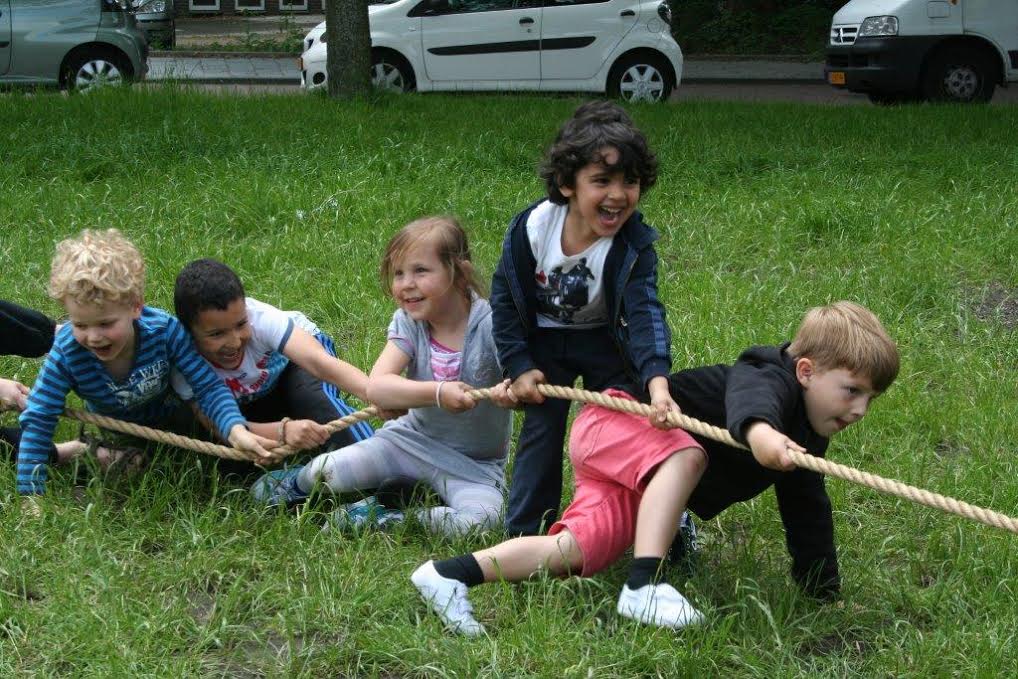 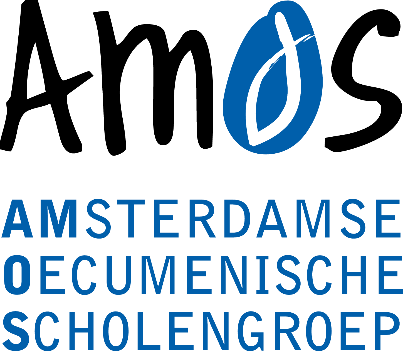 